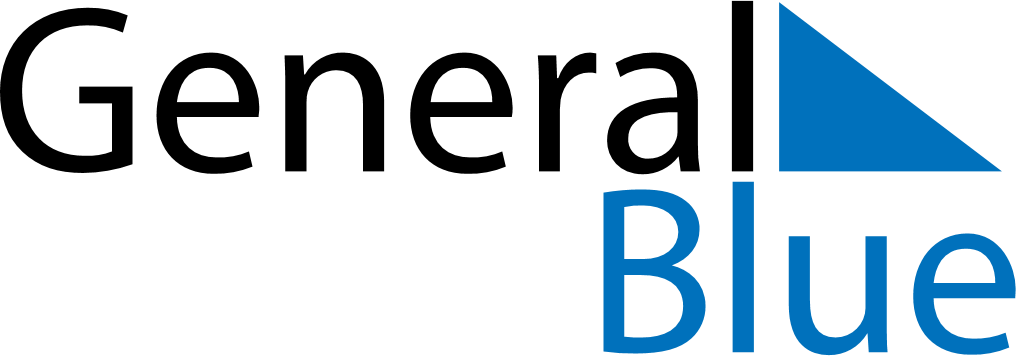 April 2024April 2024April 2024April 2024April 2024April 2024Siedlce, Mazovia, PolandSiedlce, Mazovia, PolandSiedlce, Mazovia, PolandSiedlce, Mazovia, PolandSiedlce, Mazovia, PolandSiedlce, Mazovia, PolandSunday Monday Tuesday Wednesday Thursday Friday Saturday 1 2 3 4 5 6 Sunrise: 6:05 AM Sunset: 7:04 PM Daylight: 12 hours and 59 minutes. Sunrise: 6:02 AM Sunset: 7:05 PM Daylight: 13 hours and 3 minutes. Sunrise: 6:00 AM Sunset: 7:07 PM Daylight: 13 hours and 7 minutes. Sunrise: 5:58 AM Sunset: 7:09 PM Daylight: 13 hours and 11 minutes. Sunrise: 5:55 AM Sunset: 7:11 PM Daylight: 13 hours and 15 minutes. Sunrise: 5:53 AM Sunset: 7:12 PM Daylight: 13 hours and 19 minutes. 7 8 9 10 11 12 13 Sunrise: 5:51 AM Sunset: 7:14 PM Daylight: 13 hours and 23 minutes. Sunrise: 5:49 AM Sunset: 7:16 PM Daylight: 13 hours and 27 minutes. Sunrise: 5:46 AM Sunset: 7:17 PM Daylight: 13 hours and 31 minutes. Sunrise: 5:44 AM Sunset: 7:19 PM Daylight: 13 hours and 35 minutes. Sunrise: 5:42 AM Sunset: 7:21 PM Daylight: 13 hours and 39 minutes. Sunrise: 5:40 AM Sunset: 7:23 PM Daylight: 13 hours and 43 minutes. Sunrise: 5:37 AM Sunset: 7:24 PM Daylight: 13 hours and 47 minutes. 14 15 16 17 18 19 20 Sunrise: 5:35 AM Sunset: 7:26 PM Daylight: 13 hours and 50 minutes. Sunrise: 5:33 AM Sunset: 7:28 PM Daylight: 13 hours and 54 minutes. Sunrise: 5:31 AM Sunset: 7:30 PM Daylight: 13 hours and 58 minutes. Sunrise: 5:29 AM Sunset: 7:31 PM Daylight: 14 hours and 2 minutes. Sunrise: 5:26 AM Sunset: 7:33 PM Daylight: 14 hours and 6 minutes. Sunrise: 5:24 AM Sunset: 7:35 PM Daylight: 14 hours and 10 minutes. Sunrise: 5:22 AM Sunset: 7:36 PM Daylight: 14 hours and 14 minutes. 21 22 23 24 25 26 27 Sunrise: 5:20 AM Sunset: 7:38 PM Daylight: 14 hours and 18 minutes. Sunrise: 5:18 AM Sunset: 7:40 PM Daylight: 14 hours and 21 minutes. Sunrise: 5:16 AM Sunset: 7:42 PM Daylight: 14 hours and 25 minutes. Sunrise: 5:14 AM Sunset: 7:43 PM Daylight: 14 hours and 29 minutes. Sunrise: 5:12 AM Sunset: 7:45 PM Daylight: 14 hours and 33 minutes. Sunrise: 5:10 AM Sunset: 7:47 PM Daylight: 14 hours and 37 minutes. Sunrise: 5:08 AM Sunset: 7:48 PM Daylight: 14 hours and 40 minutes. 28 29 30 Sunrise: 5:06 AM Sunset: 7:50 PM Daylight: 14 hours and 44 minutes. Sunrise: 5:04 AM Sunset: 7:52 PM Daylight: 14 hours and 48 minutes. Sunrise: 5:02 AM Sunset: 7:53 PM Daylight: 14 hours and 51 minutes. 